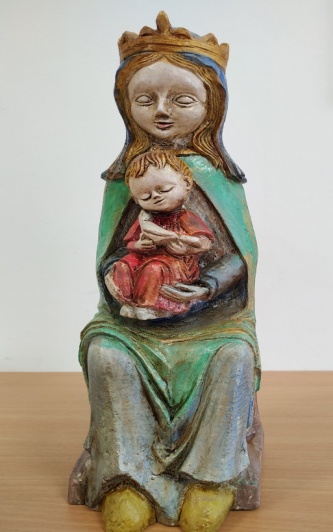 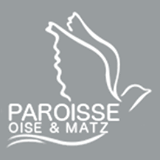 			Paroisse Notre Dame de l’Espérance du NoyonnaisCommunauté Paroissiale Oise et Matz			        282, Rue de Paris 60170 Ribécourt-Dreslincourt			      09.61.30.51.96  paroisseoiseetmatz@gmail.com « Le regard fixé sur le Christ, construisons une paroisse unie dans la diversité, suscitant des lieux de fraternité missionnaire.» 												Vision Pastorale - Sept 2021● Messe à RIBÉCOURT tous les vendredis à 18h30● Samedi 6 janvier : à partir de 10h au presbytère de RIBÉCOURT : Rosaire Eucharistique● Lundi 8 janvier : à 18h30 en l’église de RIBÉCOURT – Messe en l’honneur du Baptême du Seigneur● Jeudi 18 janvier : de 18h30 à 20h : Rencontre de fraternité de proximité - Salle paroissiale de RIBÉCOURT● Vendredi 19 janvier : à 14h15 - Rencontre MCR - Salle paroissiale de RIBÉCOURT● Vendredi 26 janvier : « 8 heures d’adoration » de 9h à 17h en l’église de RIBÉCOURT PERMANENCE : maison paroissiale – 282 rue de Paris à Ribécourt ; le samedi de 10h30 à 12h00Pour les inscriptions au baptême et au mariage, merci de venir lors de la permanence à Ribécourt.Pour le sacrement de l’onction des malades, téléphoner directement au presbytère de Noyon : 03 44 44 02 05SamediDimancheLundi 1er janvierSainte Marie, mère de Dieu10h30 - Cathédrale de NOYON10h30 - Cathédrale de NOYONSamedi 6 et Dimanche 7 janvierÉpiphanie du Seigneur18h - LONGUEIL-ANNELQuête impérée pour les Missions d’Afrique11h – RIBÉCOURTQuête impérée pour les Missions d’AfriqueSamedi 13 et Dimanche 14 janvier2e dimanche du Temps ordinaire18h - THOUROTTE chapelle11h - RIBÉCOURTSamedi 20 et Dimanche 21 janvier 3e dimanche du Temps ordinaire18h - DRESLINCOURT11h – RIBÉCOURTMesse des famillesSamedi 27 et Dimanche 28 janvier4e dimanche du Temps ordinaire18h - MONTMACQ11h – RIBÉCOURT